OFFICIAL ENTRY FORM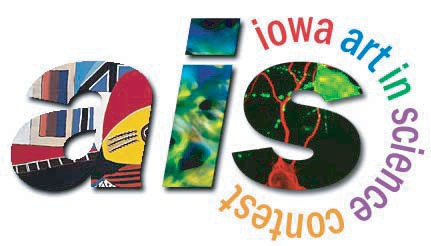 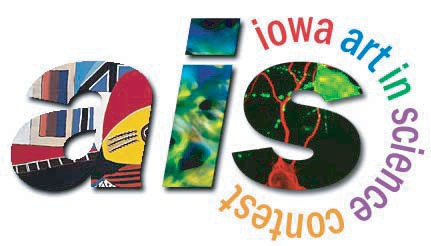 Contest RulesOne (1) image per person may be submitted from any sample type and imaging technique.Images from any mode of microscopy can be used, and any form of colorization, manipulation and composting is completely acceptable. Be creative, go nuts!The image must be in digital format, with uncompressed or lossless compressed tiff files preferred.Pixel resolution of the image should be 1024 x 1024 or higher.Images must not have been previously published.Images must be submitted by 5:00 PM September 24th, 2018.Contest entries will be judged by attendees of the Iowa Microscopy Society Fall Symposium on September 26th  2018, with the winners to be announced at the conclusion of the meeting.Note: Contest participants should be present at the 2:30 announcement of contest winners to claim a prize. If you cannot be there, please try to have a proxy attend for you.By submitting images to this contest the artist grants permission for the images to be used by the CMRF and the University of Iowa for outreach and promotional purposes.   Name: 	                                                                                      Affiliation: 	Address: 	City: 	Zip: 	Work Phone: 	Brief Description of Specimen and Preparation: 	   Microscopy Technique Used: 	Digital Image files and this form should be emailed or delivered to:Thank you for your entry!